                                                                                                                                                                                                                                                                                                                                                                                                                                                                                                                                                                                                                                                                                                                                                                                                                                                                                                                                                                                                                                                                                                                                                                                          St Pius X Catholic Parish Heidelberg West acknowledges the Wurundjeri people.Fr Wayne Edwards:  St Pius X Presbytery 419 Waterdale Rd Heidelberg West 3081Tel: 9457 5794   Fax: 9457 1036   Email: heidelbergwest@cam.org.auExodus Community: 273 Liberty Parade Heidelberg West Tel: 9457 7593 School Principal: Barbara Gomez Tel: 9457 3776 Email: bgomez@spxhw.catholic.edu.au_________________________________________________________________________________________________MASS TIMES Sundays  	Saturday Vigil 7pm   Sunday 9am & 11.00am	Exodus Community, 12 Noon in the shed at 273 Liberty Pde, Heidelberg West        Weekdays	9am Tuesday, Wednesday, Thursday, Friday, SaturdayCONFESSIONS & ROSARY    	After 9am Mass on Saturday morningsCHURCH OPEN FOR PRAYER	8.30am – 4pm on school days only  PARISH WEBSITE - pol.org.au/heidelbergwest St Pius X Catholic Church Heidelberg West actively works to listen to, empower and protect children, and has zero tolerance for child abuse and neglect.              PLEASE LOOK AFTER YOUR CHILDREN WHILE MASS IS IN PROGRESS We welcome Bobbie John Mazar and Iylah Jane Ottaway into the faith community of St Pius X Parish this weekend. We welcome family, relatives and friends who have come to share this special occasion!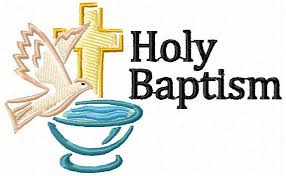  SAINTS/FEAST DAYS FOR THE WEEKMonday 25 -  St JamesTuesday 26 – Sts Joachim and AnneFriday 29 –  Sts Martha, Mary and Lazarus Reflection: “Ask and you will receive; seek and you will find; knock and the door will be opened to you.” Luke 11:9Jesus assures us that if we ask, God will take care of what we need.  The problem is that our culture often confuses what we really need with what we simply want.  The truth is that many of us need very little.  However, we usually want so much more!  Stewardship is simply being grateful for all that we are and all that we have been given, and generously sharing all of our God-given gifts with others.  Generosity is a gift that opens doors to new relationships with others and with God.Next Sunday: July 31stNEXT SUNDAY’S READING – EIGHTEENTH SUNDAY ORDINARY TIME Eccl 1: 2, 2: 21-23; Ps 89: 306, 12-14, 17; Col 3: 1-5, 9-11THANKS GIVING ENVELOPES – AVAILABLE IN FOYER2022-2023 Thanksgiving envelopes are available for collection in the church foyer. PLEASE DISCARD ANY UNUSED ENVELOPES FROM THE PAST YEAR.  CONFIRMATION CANDIDATES 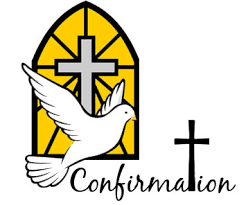 Congratulations to Eamon Crotty and Stefano Telesforo receiving the Gifts of the Holy Spirit from Very Reverend Tony Kerin, on Thursday, July 28. May the power of the Holy Spirit guide them as they become strong Disciples of Christ.ST PIUS X PRE CHRISTMAS MARKET Sunday 13th November 8.30am – 2.00pm. The cost is $20 a table if you are interested in a stall to display and sell your craft. Please contact Jan 0423478504. More details to follow. ST VINCENT DE PAUL WINTER APPEALInviting parishioners to donate non-perishable food items over the coming weeks. Your donations will be distributed to needy families by the local St Vincent De Paul Society conference. Winter woolies will also be accepted scarves, socks, gloves, jumpers, blankets. Please place items in basket at foot of sanctuary; the basket will remain there throughout winter.SENIORS GET TOGETHER – AUGUST 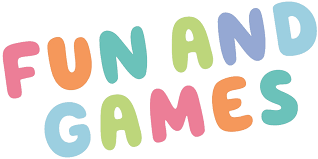 Come join the seniors group on Wednesday 17th August @ 11.00am in the St Pius X Hall for fun and games. Please bring a plate to share.                         All are welcome!ST PIUS X HALL HIRE Our Parish Hall is available for hire to all parishioners, families and friends. Full kitchen, Stove, Microwave, Cooktop, Dishwasher, Crockery, Tables and Chairs are available. Ideal for parties and functions. Please contact the Parish House 9457 5794 for bookings and availability. CHAIRPERSON NOMINATIONSThe St Pius X Parish Pastoral Council is taking nominations for chairperson and new members. Nomination forms are available in the church foyer. Please return completed forms by 29th July. Thank you Prayers for the Sick; David Tickner, Pauline CurlisFor the Recently Departed: For the repose of the souls of the faithful departedAnniversary of Death: Joe Fenech, Charlie Seychell, Nick Cantalini, Helen Owen, Frank Palma, Edna Blanche, Marianna Masino, Maria Marinucci,       Frank Edwards, Donald Steane ReaderSpecial MinistersSaturday 7:00pmPeter OvertonSunday 9:00amBr Barry LambSunday 11:00amJennifer Lim